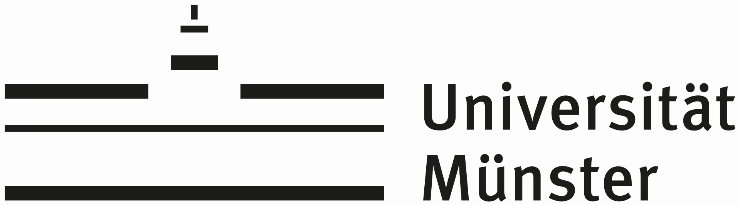 Prüfungsamt IPrüfungsamt derFB der Math.-Nat. FakultätProtokoll dermündlichen Modulabschlussprüfungmündlichen ModulprüfungMatrikelnummer:Kandidat/in:Studiengang:Fach:Modul/ Prüfungsnummer:Semester:Versuch:	1. Versuch	2. Versuch	3. VersuchPrüfungstermin:	Uhrzeit:Erstprüfer/in:Beisitzer/in:Prüfungsverlauf: (	Minuten)Seite 2Heftrand bitte nicht beschriften!Note: ............................................................................. (	,	)	Leistungspunkte: ...................tatsächliche Dauer der Prüfung: ...................................................................von	-	bisErstprüfer/in: .................................................	Beisitzer/in: ......................................................Unterschrift	UnterschriftBewertung der Prüfungsleistungen (§ 13 RPO)Alle prüfungsrelevanten Leistungen und die Masterarbeit sind zu bewerten. Dabei sind folgende Noten zu verwenden: 1 = sehr gut	= eine hervorragende Leistung2 = gut	= eine Leistung, die erheblich über den durchschnittlichen Anforderungen liegt 3 = befriedigend	= eine Leistung, die den durchschnittlichen Anforderungen entspricht4 = ausreichend	= eine Leistung, die trotz ihrer Mängel noch den Anforderungen genügt5 = nicht ausreichend	= eine Leistung, die wegen erheblicher Mängel den Anforderungen nicht mehr genügtDurch Erniedrigen oder Erhöhen der einzelnen Noten um 0,3 können zur differenzierten Bewertung Zwischenwerte gebildetwerden. Die Noten 0,7; 4,3; 4,7 und 5,3 sind dabei ausgeschlossen. Für nicht prüfungsrelevante Studienleistungen können die fächerspezifischen Bestimmungen eine Benotung vorsehen.